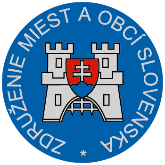 Materiál na rokovanie Hospodárskej a sociálnej rady SRdňa 6. 11. 2017       k bodu č. 1)Stanovisko knávrhu zákona o kybernetickej bezpečnosti a o zmene a doplnení niektorých zákonov Všeobecne k návrhu:Národný bezpečnostný úrad, ako ústredný organ štátnej správy pre kybernetickú bezpečnosť, pripravil na základe schváleného programového vyhlásenia vlády Slovenskej republiky na roky 2016 – 2020 a v súlade so schválenou Koncepciou kybernetickej bezpečnosti Slovenskej republiky na roky 2015 – 2020 a Akčným plánom realizácie Koncepcie kybernetickej bezpečnosti Slovenskej republiky na roky 2015 – 2020 návrh zákona o kybernetickej bezpečnosti a o zmene a doplnení niektorých zákonov (ďalej len „návrh zákona“), ktorým do národného právneho poriadku transponuje smernicu Európskeho parlamentu a rady (EÚ) 2016/1148 zo 6. júla 2016 o opatreniach na zabezpečenie vysokej spoločnej úrovne bezpečnosti sietí a informačných systémov v Únii (ďalej len „smernica NIS“).Medzi hlavné oblasti úpravy návrhu zákona patrí oblasť:organizácie a pôsobnosti orgánov verejnej moci v oblasti kybernetickej bezpečnosti,národnej stratégie kybernetickej bezpečnosti,jednotného informačného systému kybernetickej bezpečnosti,postavenia a povinnosti prevádzkovateľa základných služieb a poskytovateľa digitálnych služieb,organizácie a pôsobnosť jednotiek CSIRT,systému zabezpečenia kybernetickej bezpečnosti a minimálnych požiadaviek na zabezpečenie kybernetickej bezpečnosti,vzdelávania budovania bezpečnostného povedomia akontroly a auditu.Cieľom návrhu zákona je vytvoriť funkčný legislatívny rámec nutný pre efektívnu realizáciu kľúčových opatrení pre bezpečnosť národného kybernetického priestoru, ktorý transponuje priority a požiadavky, ktoré boli vytvorené na európskej úrovni a prijaté všeobecným konsenzom prostredníctvom smernice NIS. Pripomienky k návrhu:ZMOS upozorňuje na možné negatívne vplyvy prijatého zákona na rozpočty miest a obcí. Finančné dopady na rozpočty miest a obcí nie sú v doložke vplyvov kvantifikované. V prípade, že dôjde k takejto situácii, ZMOS žiada ich finančné krytie zo štátneho rozpočtu v plnej miere. Záver:V prípade akceptácie predmetnej pripomienky ZMOS navrhuje, aby HSR SR odporučila návrh zákona na ďalšie legislatívne konanie.                                                                                                      Michal Sýkora      predseda ZMOS